ВАРІАНТ 1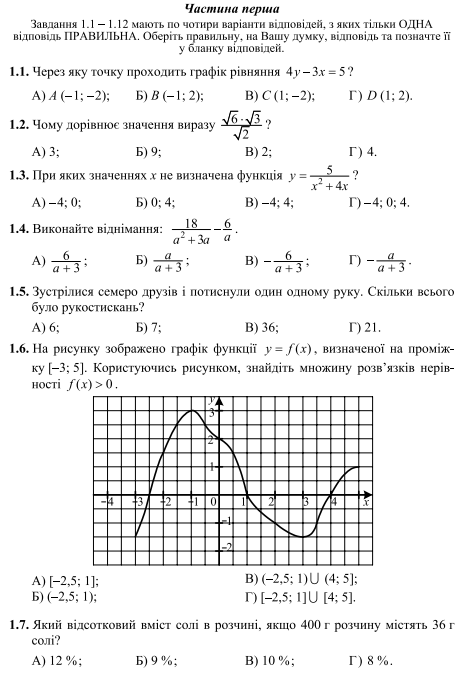 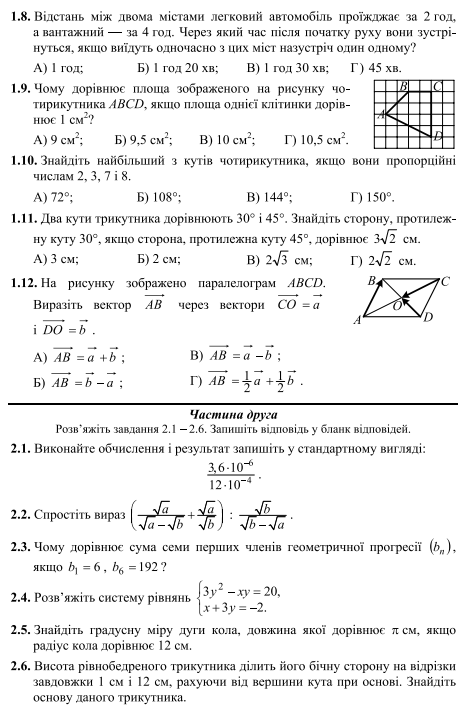 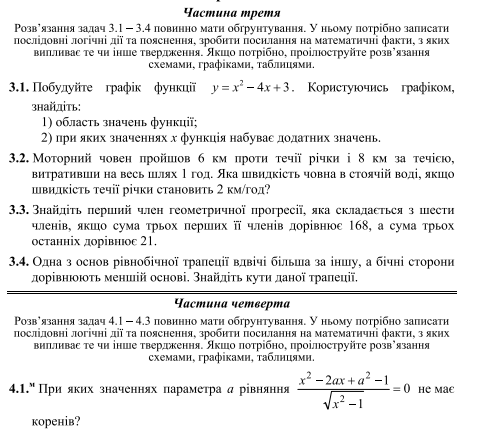 